Recall Cases Summary – Australia (Last Update Date: 31 March 2023)Date Product Categories Hazard Image 1-Mar-2023DynaDrive DD60-10 and DynaDrive DD90-11Tools and HardwareElectric Shock Hazard, Injury Hazard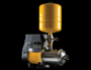 1-Mar-2023In-Shower Body Conditioner 400mlBodycare / CosmeticsMicrobiological Hazard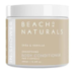 3-Mar-2023Wild Country Superlight Rock No 1-6 and Wild Country Superlight Rock Set 1-6Sporting Goods / EquipmentFall Hazard, Injury Hazard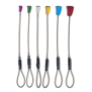 3-Mar-2023Enrich Timber Cleaner 2.2LChemicalsBurn Hazard, Damage to Sight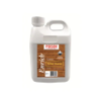 6-Mar-2023Beefeater RefrigeratorHome Electrical AppliancesFire Hazard, Injury Hazard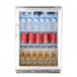 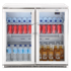 8-Mar-2023Nest Swing Egg ChairFurnitureInjury Hazard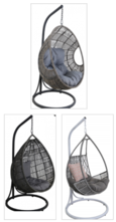 9-Mar-2023LED String Net Mesh Fairy LightElectrical AppliancesElectric Shock Hazard, Injury Hazard, Fire Hazard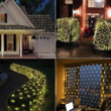 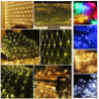 9-Mar-2023Black Ops Series Winch Models WN-6000, 60-WM-P-XPT-00, and WN-SOL-KElectrical AppliancesBurn Hazard, Choking Hazard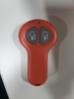 10-Mar-2023Skip Hop Silver Lining Cloud Activity GymToys and Childcare ProductsChoking Hazard, Suffocation Hazard, Injury Hazard, Death Hazard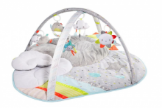 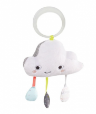 16-Mar-2023Heatray IRH-G 118 Overhead Radiant HeaterHome Electrical AppliancesCarbon Monoxide Poisoning Hazard, Health Risk Hazard, Injury Hazard, Death Hazard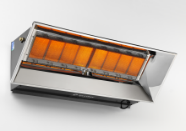 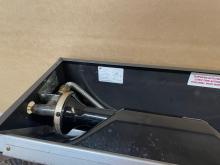 24-Mar-2023Nautica One Piece Swim VestSporting Goods / EquipmentDrowning Hazard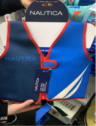 24-Mar-2023Cooking Thermometer with Digital Display and Foldable Metal ProngElectrical AppliancesBurn Hazard, Injury Hazard, Death Hazard, Choking Hazard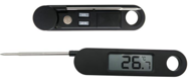 24-Mar-2023Adria 612PT Slider Gas PipeCar ComponentsExplosion Hazard, Fire Hazard, Injury Hazard, Burn Hazard, Death Hazard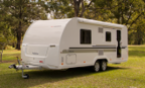 28-Mar-2023Bunny Cotton Rib Pyjama Set, Rib Heart Cotton Pyjama Set, Disney Bambi Cotton Rib Pyjama SetFabric / Textile / Garment / Home TextileFire Hazard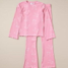 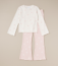 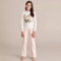 28-Mar-2023Toy TorchToys and Childcare ProductsBurn Hazard, Injury Hazard, Death Hazard, Choking Hazard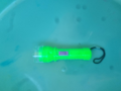 29-Mar-2023Kalu CotFurnitureInjury Hazard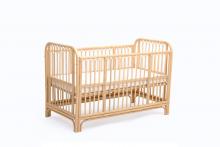 29-Mar-2023Boss Audio Bluetooth Soundbar BRT18A, BRT26A, BRT26RGB, BRT27A and SSL Audio Bluetooth Soundbar SB26Electrical AppliancesBurn Hazard, Death Hazard, Choking Hazard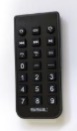 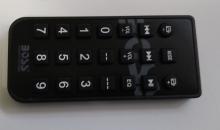 29-Mar-2023Fortis Shimano 7 Speed 26" Foldable Mountain BikeSporting Goods / EquipmentInjury Hazard, Death Hazard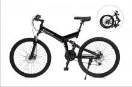 29-Mar-2023Bolzzen Commando 4822DSporting Goods / EquipmentFall Hazard, Injury Hazard, Death Hazard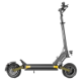 31-Mar-2023Cummins Marine Engine ThrottleMachineryInjury Hazard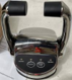 